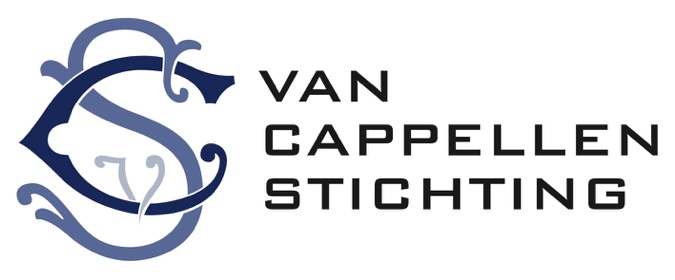 Begeleidingsformulier voor aanvragen aan de Van Cappellen StichtingSamen met de andere benodigde stukken (zie volgende pagina) sturen naar:secretariaat@vancappellenstichting.nlU ontvangt een ontvangstbevestiging.BENODIGDE INFORMATIEBenodigde informatie voor aanvragen Van Cappellen Stichting.Aanvragen en bijlagen in Word of PDF Verzenden per email aan secretariaat@vancappellenstichting.nlIn de aanvraagbrief: Een omschrijving van het te financieren project en hoe de bijdrage van de Van Cappellen Stichting aan het project bijdraagtOverzicht van overige aangeschreven fondsenIndien gebruik is gemaakt van een fondsenwervende instelling, nadere gegevensOverzicht van eerdere aanvragen aan de Stichting En als bijlagen: Ingevuld begeleidingsformulierBegroting van het (volledige) project.Uittreksel van Kamer van Koophandel.Alleen complete aanvragen worden in behandeling genomen. Heeft u vragen over het aanvraag proces of over de invulling van dit formulier, neem dan contact op met het secretariaat. Bij voorkeur per email. Ook kunt u bij het secretariaat een Word versie van dit formulier aanvragen. Secretariaat Van Cappellen Stichting:Telefoon: 	010 - 4665812Email: 	secretariaat@vancappellenstichting.nl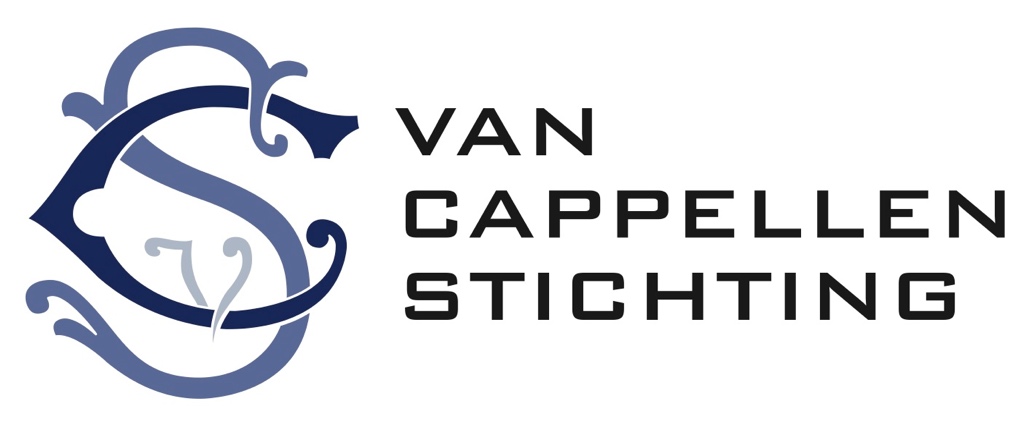 Datum Aanvraag:Naam aanvrager (organisatie):Naam contactpersoon:Naam van het project:Korte omschrijving:Gevraagd bedrag:€En van de aanvragende organisatie de volgende gegevens:En van de aanvragende organisatie de volgende gegevens:Adres:Postcode:WoonplaatsTelefoon:Email:Website:KvK nummer:(uittreksel meesturen)Bankrekeningnummer/IBAN:Tenaamstelling Bankrekening: